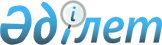 "О внесении изменений в решение маслихата района Т.Рыскулова от 14 декабря 2017 года №21-4 "О районном бюджете на 2018-2020 годы"Решение маслихата района Т. Рыскулова Жамбылской области от 21 декабря 2018 года № 34-4. Зарегистрировано Департаментом юстиции Жамбылской области 21 декабря 2018 года № 4051
      Примечание РЦПИ.

      В тексте документа сохранена пунктуация и орфография оригинала.
      В соответствии со статьей 109 Бюджетного кодекса Республики Казахстан от 4 декабря 2008 года, статьей 6 Закона Республики Казахстан от 23 января 2001 года "О местном государственном управлении и самоуправлении в Республике Казахстан" и решением Жамбылского областного маслихата от 5 декабря 2018 года № 29-2 "О внесении изменений в решение Жамбылского областного маслихата от 11 декабря 2017 года № 18-3 "Об областном бюджете на 2018-2020 годы" (зарегистрировано в реестре государственной регистрации нормативно-правовых актов за № 4012) маслихат района Т. Рыскулова РЕШИЛ:
      1. Внести в решение маслихата района Т. Рыскулова от 14 декабря 2017 года № 21-4 "О районном бюджете на 2018-2020 годы" (зарегистрировано в реестре государственной регистрации нормативно-правовых актов за № 3632, опубликовано 12 января 2018 года в газете "Құлан таңы") следующие изменения:
      в пункте 1
      в подпункте 1):
      цифры "11 550 916" заменить цифрами "11 538 686";
      цифры "3 107 102" заменить цифрами "3 105 786";
      цифры "8 597 041" заменить цифрами "8 410 301";
      в подпункте 2):
      цифры "11 894 644" заменить цифрами "11 882 414";
      Приложение 1 к указанному решению изложить в новой редакции согласно приложению 1 к настоящему решению.
      2. Контроль за исполнением и публикацию на интернет ресурсе данного решения возложить на постоянную комиссию районного маслихата по вопросам экономики, финансов, бюджета и равития местного самоуправления.
      3. Настоящее решение вступает в силу со дня государственной регистрации в органах юстиции и вводится в действие с 1 января 2018 года. Бюджет на 2018 год Перечень бюджетных программ развития, направленных на реализацию инвестиционных проектов предусмотренных в бюджете района на 2018 год Бюджетные программы на 2018 год по сельским округам района Т. Рыскулова районного бюджета
					© 2012. РГП на ПХВ «Институт законодательства и правовой информации Республики Казахстан» Министерства юстиции Республики Казахстан
				
      Председатель сессии районного маслихата 

М. Иманбаев

      Секретарь районного маслихата 

Т. Жаманбаев
Приложение 1 к решению
маслихата района Т. Рыскулова
№ 34-4 от 21 декабря 2018 годаПриложение 1 к решению
маслихата района Т. Рыскулова
№ 21-4 от 14 декабря 2017 года(тысяч тенге)
Категория
Категория
Категория
Наименование доходов
сумма
Класс
Класс
сумма
Подкласс
Подкласс
сумма
1
2
3
4
I. ДОХОДЫ
11538686
1
Налоговые поступления
3105786
01
Подоходный налог
261352
2
Индивидуальный подоходный налог
261352
03
Социальный налог
206121
1
Социальный налог
206121
04
Hалоги на собственность
2607886
1
Hалоги на имущество
2600080
3
Земельный налог
1691
4
Налог на транспортные средства
2915
5
Единый земельный налог
3200
05
Внутренние налоги на товары, работы и услуги
16627
2
Акцизы
2700
3
Поступления за использование природных и других ресурсов
5500
4
Сборы за ведение предпринимательской и профессиональной деятельности
7927
5
Налог на игорный бизнес
500
07
Прочие налоги
0
1
Прочие налоги
0
08
Обязательные платежи, взимаемые за совершение юридически значимых действий и (или) выдачу документов уполномоченными на то государственными органами или должностными лицами
13800
1
Государственная пошлина
13800
2
Неналоговые поступления
6413
01
Доходы от государственной собственности
1713
1
Поступление части чистого дохода государственных предприятий
37
5
Доходы от аренды имущества, находящегося в государственной собственности
1620
7
Вознаграждения по кредитам, выданным из государственного бюджета
38
9
Прочие доходы от государственной собственности
18
04
Штрафы, пени, санкции, взыскания, налагаемые государственными учреждениями, финансируемыми из государственного бюджета, а также содержащимися и финансируемыми из бюджета (сметы расходов) Национального Банка Республики Казахстан
1200
1
Штрафы, пени, санкции, взыскания, налагаемые государственными учреждениями, финансируемыми из государственного бюджета, а также содержащимися и финансируемыми из бюджета (сметы расходов) Национального Банка Республики Казахстан, за исключением поступлений от организаций нефтяного сектора
1200
06
Прочие неналоговые поступления
3500
1
Прочие неналоговые поступления
3500
3
Поступления от продажи основного капитала
16186
01
Продажа государственного имущества, закрепленного за государственными учреждениями
6086
1
Продажа государственного имущества, закрепленного за государственными учреждениями
6086
03
Продажа земли и нематериальных активов
10100
1
Продажа земли
10100
4
Поступления трансфертов
8410301
01
Изъятие трансфертов из нижестоящих органов государственного управления
81750
3
Трансферты из бюджетов городов районного значения, сел, поселков, сельских округов
81750
02
Трансферты из вышестоящих органов государственного управления
8328551
2
Трансферты из областного бюджета
8328551
Наименование расходов
Сумма, тысяч тенге
Функциональная группа
Функциональная группа
Функциональная группа
Функциональная группа
Сумма, тысяч тенге
Администратор бюджетных программ
Администратор бюджетных программ
Администратор бюджетных программ
Сумма, тысяч тенге
Программа
Программа
Сумма, тысяч тенге
1
2
3
4
5
II. ЗАТРАТЫ
11882414
01
Государственные услуги общего характера
555239
112
Аппарат маслихата района (города областного значения)
19370
001
Услуги по обеспечению деятельности маслихата района (города областного значения)
19160
003
Капитальные расходы государственного органа
210
122
Аппарат акима района (города областного значения)
119761
001
Услуги по обеспечению деятельности акима района (города областного значения)
103419
003
Капитальные расходы государственного органа
16342
123
Аппарат акима района в городе, города районного значения, поселка, села, сельского округа
57236
001
Услуги по обеспечению деятельности акима района в городе, города районного значения, поселка, села, сельского округа
54411
022
Капитальные расходы государственного органа
2825
452
Отдел финансов района (города областного значения)
312064
001
Услуги по реализации государственной политики в области исполнения бюджета и управления коммунальной собственностью района (города областного значения)
22859
003
Проведение оценки имущества в целях налогообложения
1448
010
Приватизация, управление коммунальным имуществом, постприватизационная деятельность и регулирование споров, связанных с этим 
2585
018
Капитальные расходы государственного органа
1065
028
Приобретение имущества в коммунальную собственность
159900
113
Целевые текущие трансферты из местных бюджетов
124207
453
Отдел экономики и бюджетного планирования района (города областного значения)
17482
001
Услуги по реализации государственной политики в области формирования и развития экономической политики, системы государственного планирования
16354
004
Капитальные расходы государственного органа
1128
458
Отдел жилищно-коммунального хозяйства, пассажирского транспорта и автомобильных дорог района (города областного значения)
17192
001
Услуги по реализации государственной политики на местном уровне в области жилищно-коммунального хозяйства, пассажирского транспорта и автомобильных дорог
16282
013
Капитальные расходы государственного органа
910
494
Отдел предпринимательства и промышленности района (города областного значения)
12134
001
Услуги по реализации государственной политики на местном уровне в области развития предпринимательства и промышленности
11249
003
Капитальные расходы государственного органа 
885
02
Оборона
15203
122
Аппарат акима района (города областного значения)
4096
005
Мероприятия в рамках исполнения всеобщей воинской обязанности
4096
122
Аппарат акима района (города областного значения)
11107
006
Предупреждение и ликвидация чрезвычайных ситуаций масштаба района (города областного значения)
8489
007
Мероприятия по профилактике и тушению степных пожаров районного (городского) масштаба, а также пожаров в населенных пунктах, в которых не созданы органы государственной противопожарной службы
2618
03
Общественный порядок, безопасность, правовая, судебная, уголовно-исполнительная деятельность
3566
458
Отдел жилищно-коммунального хозяйства, пассажирского транспорта и автомобильных дорог района (города областного значения)
3566
021
Обеспечение безопасности дорожного движения в населенных пунктах
3566
04
Образование
5899356
464
Отдел образования района (города областного значения)
104992
040
Реализация государственного образовательного заказа в дошкольных организациях образования
104992
466
Отдел архитектуры, градостроительства и строительства района (города областного значения)
1367
037
Строительство и реконструкция объектов дошкольного воспитания и обучения
1367
123
Аппарат акима района в городе, города районного значения, поселка, села, сельского округа
2256
005
Организация бесплатного подвоза учащихся до школы и обратно в сельской местности
2256
464
Отдел образования района (города областного значения)
5148331
003
Общеобразовательное обучение
4882614
006
Дополнительное образование для детей
265717
465
Отдел физической культуры и спорта района (города областного значения)
116774
017
Дополнительное образование для детей и юношества по спорту
116774
466
Отдел архитектуры, градостроительства и строительства района (города областного значения)
104091
021
Строительство и реконструкция объектов начального, основного среднего и общего среднего образования
104091
464
Отдел образования района (города областного значения)
421545
001
Услуги по реализации государственной политики на местном уровне в области образования 
16540
004
Информатизация системы образования в государственных учреждениях образования района (города областного значения)
36950
005
Приобретение и доставка учебников, учебно-методических комплексов для государственных учреждений образования района (города областного значения)
134774
015
Ежемесячная выплата денежных средств опекунам (попечителям) на содержание ребенка-сироты (детей-сирот), и ребенка (детей), оставшегося без попечения родителей
18393
029
Обследование психического здоровья детей и подростков и оказание психолого-медико-педагогической консультативной помощи населению
27034
067
Капитальные расходы подведомственных государственных учреждений и организаций
187854
06
Социальная помощь и социальное обеспечение
726128
451
Отдел занятости и социальных программ района (города областного значения)
260450
005
Государственная адресная социальная помощь
259250
057
Обеспечение физических лиц, являющихся получателями государственной адресной социальной помощи, телевизионными абонентскими приставками
1200
464
Отдел образования района (города областного значения)
4994
030
Содержание ребенка (детей), переданного патронатным воспитателям
4994
451
Отдел занятости и социальных программ района (города областного значения)
375112
002
Программа занятости
206425
004
Оказание социальной помощи на приобретение топлива специалистам здравоохранения, образования, социального обеспечения, культуры, спорта и ветеринарии в сельской местности в соответствии с законодательством Республики Казахстан
31424
006
Оказание жилищной помощи 
1853
007
Социальная помощь отдельным категориям нуждающихся граждан по решениям местных представительных органов 
17474
010
Материальное обеспечение детей-инвалидов, воспитывающихся и обучающихся на дому
4339
014
Оказание социальной помощи нуждающимся гражданам на дому
33671
017
Обеспечение нуждающихся инвалидов обязательными гигиеническими средствами и предоставление услуг специалистами жестового языка, индивидуальными помощниками в соответствии с индивидуальной программой реабилитации инвалида
32870
023
Обеспечение деятельности центров занятости населения
47056
451
Отдел занятости и социальных программ района (города областного значения)
85572
001
Услуги по реализации государственной политики на местном уровне в области обеспечения занятости и реализации социальных программ для населения
40703
011
Оплата услуг по зачислению, выплате и доставке пособий и других социальных выплат
1270
021
Капитальные расходы государственного органа
842
050
Реализация Плана мероприятий по обеспечению прав и улучшению качества жизни инвалидов Республике Казахстан на 2012-2018 годы
5738
054
Размещение государственного социального заказа в неправительственных организациях
26070
067
Капитальные расходы подведомственных государственных учреждений и организаций
3259
113
Целевые текущие трансферты из местных бюджетов
7690
07
Жилищно-коммунальное хозяйство
1479705
4
Отдел архитектуры, градостроительства и строительства района (города областного значения)
572329
003
Проектирование и (или) строительство6 реконструкция жилья коммунального жилищного фонда
18059
004
Проектирование, развитие и (или) обустройство инженерно-коммуникационной инфраструктуры
554270
123
Аппарат акима района в городе, города районного значения, поселка, села, сельского округа
4476
014
Организация водоснабжения населенных пунктов
4476
466
Отдел архитектуры, градостроительства и строительства района (города областного значения)
823336
005
Развитие коммунального хозяйства
5660
058
Развитие системы водоснабжения и водоотведения в сельских населенных пунктах
817676
123
Аппарат акима района в городе, города районного значения, поселка, села, сельского округа
4399
008
Освещение улиц населенных пунктов
2690
009
Обеспечение санитарии населенных пунктов
948
011
Благоустройство и озеленение населенных пунктов
761
458
Отдел жилищно-коммунального хозяйства, пассажирского транспорта и автомобильных дорог района (города областного значения)
75165
015
Освещение улиц в населенных пунктах
12500
016
Обеспечение санитарии населенных пунктов
16665
018
Благоустройство и озеленение населенных пунктов
46000
08
Культура, спорт, туризм и информационное пространство
312622
455
Отдел культуры и развития языков района (города областного значения)
85814
003
Поддержка культурно-досуговой работы
85814
466
Отдел архитектуры, градостроительства и строительства района (города областного значения)
4268
011
Развитие объектов культуры
4268
465
Отдел физической культуры и спорта района (города областного значения)
22670
001
Услуги по реализации государственной политики на местном уровне в сфере физической культуры и спорта
10054
004
Капитальные расходы государственного органа
1030
006
Проведение спортивных соревнований на районном (города областного значения) уровне
3794
007
Подготовка и участие членов сборных команд района (города областного значения) по различным видам спорта на областных спортивных соревнованиях
7792
466
Отдел архитектуры, градостроительства и строительства района (города областного значения)
0
008
Развития спортивных объектов
0
455
Отдел культуры и развития языков района (города областного значения)
89325
006
Функционирование районных (городских) библиотек
88025
007
Развитие государственного языка и других языков народа Казахстана
1300
456
Отдел внутренней политики района (города областного значения)
39690
002
Услуги по проведению государственной информационной политики
39690
455
Отдел культуры и развития языков района (города областного значения)
18705
001
Услуги по реализации государственной политики на местном уровне в области развития языков и культуры
9755
010
Капитальные расходы государственного органа
210
032
Капитальные расходы подведомственных государственных учреждений и организаций
8740
456
Отдел внутренней политики района (города областного значения)
52150
001
Услуги по реализации государственной политики на местном уровне в области информации, укрепления государственности и формирования социального оптимизма граждан
20262
003
Реализация мероприятий в сфере молодежной политики
27845
006
Капитальные расходы государственного органа
945
032
Капитальные расходы подведомственных государственных учреждений и организаций
3098
10
Сельское, водное, лесное, рыбное хозяйство, особо охраняемые природные территории, охрана окружающей среды и животного мира, земельные отношения
290758
462
Отдел сельского хозяйства района (города областного значения)
19239
001
Услуги по реализации государственной политики на местном уровне в сфере сельского хозяйства
18199
006
Капитальные расходы государственного органа 
1040
473
Отдел ветеринарии района (города областного значения)
224212
001
Услуги по реализации государственной политики на местном уровне в сфере ветеринарии
19335
003
Капитальные расходы государственного органа 
3720
006
Организация санитарного убоя больных животных
1422
007
Организация отлова и уничтожения бродячих собак и кошек
6790
008
Возмещение владельцам стоимости изымаемых и уничтожаемых больных животных, продуктов и сырья животного происхождения
3041
009
Проведение ветеринарных мероприятий по энзоотическим болезням животных
19590
010
Проведение мероприятий по идентификации сельскохозяйственных животных
1572
011
Проведение противоэпизоотических мероприятий
164000
032
Капитальные расходы подведомственных государственных учреждений и организаций
4742
463
Отдел земельных отношений района (города областного значения)
22642
001
Услуги по реализации государственной политики в области регулирования земельных отношений на территории района (города областного значения)
9995
004
Организация работ по зонированию земель
3700
006
Землеустройство, проводимое при установлении границ районов, городов областного значения, районного значения, сельских округов, поселков, сел
8537
007
Капитальные расходы государственного органа
410
462
Отдел сельского хозяйства района (города областного значения)
24665
099
Реализация мер по оказанию социальной поддержки специалистов 
24665
11
Промышленность, архитектурная, градостроительная и строительная деятельность
16552
466
Отдел архитектуры, градостроительства и строительства района (города областного значения)
16552
001
Услуги по реализации государственной политики в области строительства, улучшения архитектурного облика городов, районов и населенных пунктов области и обеспечению рационального и эффективного градостроительного освоения территории района (города областного значения)
15861
015
Капитальные расходы государственного органа
691
12
Транспорт и коммуникации
1043471
458
Отдел жилищно-коммунального хозяйства, пассажирского транспорта и автомобильных дорог района (города областного значения)
1043471
023
Обеспечение функционирования автомобильных дорог
63357
045
Капитальный и средний ремонт автомобильных дорог районного значения и улиц населенных пунктов
980114
13
Прочие
41643
458
Отдел жилищно-коммунального хозяйства, пассажирского транспорта и автомобильных дорог района (города областного значения)
22534
055
Развтие индустриальной инфраструктуры в рамках Единой программы поддержки и развития бизнеса "Дорожной карта бизнеса 2020"
22534
123
Аппарат акима района в городе, города районного значения, поселка, села, сельского округа
3958
040
Реализация мер по содействию экономическому развитию регионов в рамках Программы "Развитие регионов"
3958
452
Отдел финансов района (города областного значения)
15151
012
Резерв местного исполнительного органа района (города областного значения) 
15151
14
Обслуживание долга
38
452
Отдел финансов района (города областного значения)
38
013
Обслуживание долга местных исполнительных органов по выплате вознаграждений и иных платежей по займам из областного бюджета
38
15
Трансферты
1498133
452
Отдел финансов района (города областного значения)
1498133
006
Возврат неиспользованных (недоиспользованных) целевых трансфертов
1976
024
Целевые текущие трансферты из нижестоящего бюджета на компенсацию потерь вышестоящего бюджета в связи с изменением законодательства
268143
038
субвенции
1224137
051
Трансферты органам местного самоуправления
3877
IІІ. Чистое бюджетное кредитование
89838
5
Бюджетные кредиты
115439
10
Сельское, водное, лесное, рыбное хозяйство, особо охраняемые природные территории, охрана окружающей среды и животного мира, земельные отношения
115439
1
Сельское хозяйство
115439
462
Отдел сельского хозяйства района (города областного значения)
115439
008
Бюджетные кредиты для реализации мер социальной поддержки специалистов
115439
Категория
Категория
Категория
Наименование
сумма, тысяч тенге
Класс
Класс
Наименование
сумма, тысяч тенге
Подкласс
Подкласс
сумма, тысяч тенге
1
2
3
4
5
5
Погашение бюджетных кредитов
25601
01
Погашение бюджетных кредитов
25601
1
Погашение кредитов выданных из государственного бюджета
25601
Наименование
Наименование
Наименование
Наименование
Наименование
Функциональная группа
Функциональная группа
Функциональная группа
Функциональная группа
сумма, тысяч тенге
Администратор бюджетных программ
Администратор бюджетных программ
Администратор бюджетных программ
сумма, тысяч тенге
Программа
Программа
сумма, тысяч тенге
1
2
3
4
5
ІV. Сальдо по операциям с финансовыми активами
0
Приобретение финансовых активов
0
Категория
Категория
Категория
Наименование
сумма, тысяч тенге
Класс
Класс
Наименование
сумма, тысяч тенге
Подкласс
Подкласс
сумма, тысяч тенге
1
2
3
4
5
6
Поступление от продажи финансовых активов государства
0
01
Поступление от продажи финансовых активов государства
0
1
Поступление от продажи финансовых активов внутри государства
0
Наименование
Наименование
Наименование
Наименование
Наименование
Функциональная группа
Функциональная группа
Функциональная группа
Функциональная группа
сумма, тысяч тенге
Администратор бюджетных программ
Администратор бюджетных программ
Администратор бюджетных программ
сумма, тысяч тенге
Программа
Программа
сумма, тысяч тенге
1
2
3
4
5
V. Дефицит (профицит) бюджета
-433566
VI. Финансирование дефицита (использование профицита) бюджета
433566
Категория
Категория
Категория
Наименование
сумма, тысяч тенге
Класс
Класс
Наименование
сумма, тысяч тенге
Подкласс
Подкласс
сумма, тысяч тенге
1
2
3
4
5
7
Поступление займов
115439
01
Внутренние государственные займы
115439
2
Договора по получению займов
115439
Наименование
Наименование
Наименование
Наименование
Наименование
Функциональная группа
Функциональная группа
Функциональная группа
Функциональная группа
сумма, тысяч тенге
Администратор бюджетных программ
Администратор бюджетных программ
Администратор бюджетных программ
сумма, тысяч тенге
Программа
Программа
сумма, тысяч тенге
1
2
3
4
5
Погашение займов
25601
16
Погашение займов
25601
452
Отдел финансов района (города областного значения)
25601
008
Погашение долга местного исполнительного органа перед вышестоящим бюджетом
25601
8
Используемые остатки бюджетных средств
343728
01
Остатки бюджетных средств
343728
1
Свободные остатки бюджетных средств
343728
Свободные остатки бюджетных средств
343728Приложение 2 к решению
маслихата района Т. Рыскулова
№ 34-4 от 21 декабря 2018 годаПриложение 4 к решению № 21-4
маслихата района Т. Рыскулова
от 14 декабря 2017 года
Функциональная классификация
Функциональная классификация
Функциональная классификация
Функциональная классификация
Админстратор бюджетной программы
Админстратор бюджетной программы
Админстратор бюджетной программы
Программа
Программа
Атауы
04
Образование
466
Отдел архитектуры, градостроительства и строительства района (города областного значения)
037
Строительство и реконструкция объектов дошкольного воспитания и обучения
021
Строительство и реконструкция объектов начального, основного среднего и общего среднего образования
07
Жилищно-коммунальное хозяйство
466
Отдел архитектуры, градостроительства и строительства района (города областного значения)
003
Проектирование и (или) строительство, реконструкция жилья коммунального жилищного фонда
004
Проектирование, развитие и (или) обустройство инженерно-коммуникационной инфраструктуры
005
Развитие коммунального хозяйства
058
Развитие системы водоснабжения и водоотведения в сельских населенных пунктах
08
Культура, спорт, туризм и информационное пространство
466
Аудандық (облыстық маңызы бар қаланаың) сәулет, қала құрылысы және құрылыс бөлімі
008
Развитие объектов спорта
13
Прочие
458
Отдел жилищно-коммунального хозяйства, пассажирского транспорта и автомобильных дорог района (города областного значения)
055
Развитие индустриальной инфраструктуры в рамках Единой программы поддержки и развития бизнеса "Дорожная карта бизнеса 2020"Приложение 3 к решению
маслихата района Т. Рыскулова
№ 34-4 от 21 декабря 2018 годаПриложение 7 к решению
маслихата района Т. Рыскулова
№ 21-4 от 14 декабря 2017 года
Сельские округа
Наименование программ
Наименование программ
Наименование программ
Наименование программ
Наименование программ
Наименование программ
Наименование программ
Наименование программ
Наименование программ
всего
Сельские округа
001 "Аппарат акима района в городе, города районного значения, поселка, села, сельского округа"
022 "Капи-тальные расходы государственных органов"
005 "Организация бесплатного подвоза учащихся до школы и обратно в аульной (сельской) местности"
014 "Организация водоснабжения населенных пунктов"
008 "Освещение улиц населенных пунктов"
009 "Обеспечение санитарии населенных пунктов"
010 "Содержание мест захоронений и погребение безродных"
011 "Благоустройство и озеленение населенных пунктов"
040 "Реализация мер по содействию экономическому развитию регионов в рамках Программы "Развитие регионов"
всего
1
Коммунальное государственное учреждение "Аппарат акима Курагатинского сельского округа"
15651
785
462
1350
268
200
0
175
1343
20234
2
Коммунальное государственное учреждение "Аппарат акима Новосельского сельского округа"
17586
975
1009
1983
1192
377
0
205
1044
24371
3
Коммунальное государственное учреждение "Аппарат акима Каиндинского сельского округа"
21174
1065
785
1143
1230
371
0
381
1571
27720
Всего
54411
2825
2256
4476
2690
948
0
761
3958
72325